医药健康产品供需信息发布平台宣传资料我们的团队中国医药保健品进出口商会（简称“医保商会”）成立于1989年5月22日，是由从事医药保健品研发、生产、贸易、投资及相关活动的各种经济性组织自愿组成的全国性、行业性和非营利性社会组织。业务范围涵盖中药材饮片、中成药、植物提取物、西药原料、西成药、生物制药、医疗器械、医用敷料与耗材、健康保健产品等诸多领域。会员企业囊括国内外众多颇具代表性和影响力的医药保健品企业。具有专业的国际医药贸易和投资促进职能，是沟通政府与企业，联系国内外市场，推动中国医药健康产业国际化发展的专业行业组织。我们的产品医药健康产品供需信息发布平台定位于公益性行业公共服务平台，利用商会广泛的全球联络渠道、深远的医药行业影响，凭借业界对医保商会官网的广泛关注，为全球医药健康产品买卖及合作发布供需信息，扩大宣传，提升对接的时效性和成功率，为服务全球医药健康产业增加新的有效手段。平台的优势专业助力。200+医药行业专家智库团队，服务手段囊括行业标准制定、信用体系建设、展览平台、重点国家医药监管政策法规技术培训等，全年100+丰富线上线下专业活动，让平台价值延展出无限可能。高关注度。深耕医药行业多年，形成强大的行业影响力。坐拥医保商会官网百万量级全球医药圈优质流量，为用户带来充分的品牌关注度和产品展示机会。 资源丰富。拥有3000+会员企业，300+全球合作伙伴，30年来一直致力于服务中国市场和全球市场，服务医药产业链，助力国际化。对全球资源进行深度整合，帮助用户实现全方位的资源对接。公益行动。作为全国性行业组织，推动行业发展，履行社会责任，始终是我们不断努力的方向，平台将免费为全球用户提供优质服务体验。您能获得什么服务医药贸易，对接全球商机。把您的采购订单，投融资、技术转让和项目合作等需求告诉我们，我们将通过平台帮助您快速寻找货源和合作伙伴，让您更好的了解中国市场，获得宝贵的商业机会。联系人：张  黎    010-58036223        张小会    010-58036325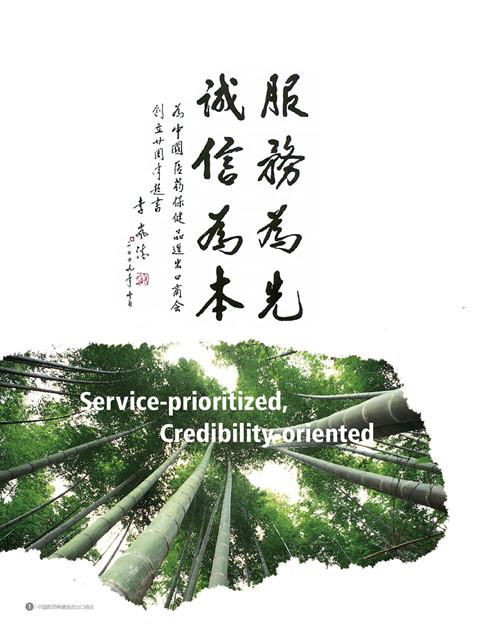 